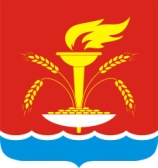 АДМИНИСТРАЦИЯ НОВОУКРАИНСКОГО СЕЛЬСКОГО ПОСЕЛЕНИЯ ГУЛЬКЕВИЧСКОГО РАЙОНАП О С Т А Н О В Л Е Н И Еот  _10.05.2023___                                                                     №__19__с. НовоукраинскоеВ соответствии с Федеральным законом от 21 декабря 2001 года  № 178-ФЗ «О приватизации государственного и муниципального имущества», постановлением Правительства Российской Федерации от 27 августа 2012               № 860 «Об организации и проведении продажи государственного или муниципального имущества в электронной форме», руководствуясь Положением о порядке управления и распоряжения имуществом, находящимся в муниципальной собственности Новоукраинского сельского поселения Гулькевичского района, утвержденным решением 49 сессии II созыва Совета Новоукраинского сельского поселения Гулькевичского района от 21 декабря 2012 года № 2, п о с т а н о в л я ю: 1. Приватизировать находящееся в муниципальной собственности Новоукраинского сельского поселения Гулькевичского района следующее муниципальное движимое имущество:     лот № 1: Автомобиль Geely MK, 2012 года выпуска, идентификационный номер (VIN) – X9W215700C0012192, модель, номер двигателя – MR 479QA, 912319560 , номер кузова – X9W215700C0012192, цвет кузова – белый (далее – лот № 1);2. Образовать комиссию по продаже муниципального имущества, указанного в пункте 1 и утвердить ее состав (приложение № 1).3. Установить:1) способ приватизации – продажа муниципального имущества (далее – Имущество) на аукционе в электронной форме, открытом по составу участников и по форме подачи предложений о цене имущества, в электронной форме;2) начальную цену продажи Имущества в размере 57 014 (пятьдесят семь тысяч четырнадцать) рублей с учетом НДС, на основании отчета от 27 октября 2023 года № 2/14, подготовленного Союзом «Гулькевичская торгово-промышленная палата»;3) величину повышения начальной цены («шаг аукциона») Имущества в размере 5 % от начальной цены продажи в размере 2850,7 (две тысячи восемьсот пятьдесят рублей 70 копеек).4. Определить размер задатка, который перечисляется оператору электронной торговой площадки акционерного общества «Сбербанк-Автоматизированная система торгов» (далее – АО «Сбербанк-АСТ»)                        на счет, указанный в электронной ссылке https://utp.sberbank-ast.ru/AP/Notice/653/Requisites, не позднее 13 июня 2023 г. в размере 10 % от начальной стоимости Имущества, в сумме 5701,4 (пять тысяч семьсот один рубль 40 копеек).Суммы задатков возвращаются участникам аукциона, за исключением его победителя либо лица, признанного единственным участником аукциона, в случае, установленном в абзаце втором пункта 3 статьи 18 Федерального закона от 21 декабря 2001 г. № 178-ФЗ, в течение 5 календарных дней со дня подведения итогов аукциона. В случае отзыва претендентом в установленном порядке заявки до даты окончания приема заявок поступивший от претендента задаток подлежит возврату в срок не позднее чем 5 календарных дней со дня поступления уведомления об отзыве заявки. В случае отзыва претендентом заявки позднее даты окончания приема заявок задаток возвращается в порядке, установленном для участников аукциона. Задаток, внесенный покупателем на счет оператора электронной торговой площадки АО «Сбербанк-АСТ» на счет, указанный в электронной ссылке https://utp.sberbank-ast.ru/AP/Notice/653/Requisites, засчитывается в оплату приобретаемого лота.5. Установить:дату начала приема заявок – 16 мая 2023 г. с 8 часов 00 минут (по московскому времени);место приема заявок: электронная торговая площадка АО «Сбербанк-АСТ», владеющего сайтом в информационно-телекоммуникационной сети «Интернет» https://utp.sberbank-ast.ru;дату окончания приема заявок – 13 июня 2023 г. в 17 часов 00 минут (по московскому времени);место и дату рассмотрения заявок и признания претендентов участниками аукциона: электронная торговая площадка АО «Сбербанк-АСТ», владеющего                сайтом в информационно-телекоммуникационной сети «Интернет» https://utp.sberbank-ast.ru, 19 июня 2023 г., время – 13 часов 00 минут (по московскому времени);дату и время проведения электронного аукциона: 21 июня 2023 г.,  9 часов 00 минут (по московскому времени);место подведения итогов электронного аукциона: электронная торговая площадка АО «Сбербанк-АСТ», владеющего сайтом в информационно-телекоммуникационной сети «Интернет» https://utp.sberbank-ast.ru.6. Утвердить: 1) форму заявки на участие в аукционе в электронной форме        (приложение 1);2) форму договора купли-продажи муниципального имущества по итогам торгов (приложение 2).7. В течение 5 рабочих дней с даты подведения итогов аукциона с победителем аукциона либо с лицом, признанным единственным участником аукциона, в случае, установленном в абзаце втором пункта 3 статьи 18 Федерального закона от 21 декабря 2001 г. № 178-ФЗ, заключить договор купли-продажи муниципального имущества по итогам торгов.8. Предусмотреть оплату приобретаемого Имущества единовременным платежом на расчетный счет продавца, указанный в информационном сообщении о проведении аукциона, не позднее 5 рабочих дней со дня подписания договора купли-продажи муниципального имущества по итогам торгов.9. Передачу Имущества произвести в соответствии с законодательством Российской Федерации и договором купли-продажи муниципального имущества по итогам торгов не позднее чем через 30 дней после дня полной оплаты Имущества.10. Заместителю главы администрации Новоукраинского сельского поселения Гулькевичского района (Каламбет) обеспечить размещение на официальном сайте торгов https://torgi.gov.ru/new/public, на электронной торговой площадке АО «Сбербанк-АСТ» https://utp.sberbank-ast.ru, на официальном сайте Новоукраинского сельского поселения Гулькевичского района https://novoukrainskoe.ru данного постановления и информации о проведении аукциона в электронной форме.11. Контроль за выполнением настоящего постановления оставляю за собой.12. Постановление вступает в силу со дня его подписания.СОСТАВкомиссии по продаже муниципального движимого имущества:     лот № 1: Автомобиль Geely MK, 2012 года выпуска, идентификационный номер (VIN) – X9W215700C0012192, модель, номер двигателя – MR 479QA, 912319560 , номер кузова – X9W215700C0012192, цвет кузова – белый (далее – лот № 1);Глава Новоукраинского сельского поселенияГулькевичского района					                                Н.А. ИвановаПРИЛОЖЕНИЕ № 2УТВЕРЖДЕНАпостановлением администрации   Новоукраинского сельского поселения Гулькевичского района          от _10.05.2023_ № _19__ФормаПРОДАВЦУ: Администрации Новоукраинского сельского поселения Гулькевичского районаЗАЯВКА НА УЧАСТИЕ В АУКЦИОНЕ В ЭЛЕКТРОННОЙ ФОРМЕПретендент:________________________________________________________________________________________________________________________________________(Ф.И.О. для физического лица или ИП, наименование для юридического лицас указанием организационно-правовой формы)_____________________________________________________________________________________________________________________________________действующий на основании _________________________________________________________________(Устав, Положение и т.д.)___________________________________________________________________________________________________________заполняется физическим лицом, индивидуальным предпринимателем:Паспортные данные: серия _____ № _______ , дата выдачи «___» ___________ 20__ г., кем выдан ________________________________________________________________________________________________________________________________________;Адрес регистрации по месту жительства: _____________________________________________________________________________________________________;Адрес регистрации по месту пребывания: ____________________________________________________________________________________________________;Контактный телефон: ___________________________;ОГРНИП (для индивидуальных предпринимателей): № ________________________________________________________________________________________;заполняется юридическим лицом:ИНН ___________________________________________;ОГРН __________________________________________;Юридический адрес: ________________________________________________________________________________________________________________________________________;Почтовый адрес: ________________________________________________________________________________________________________________________________________;Контактный телефон: ____________________________;Представитель претендента ____________________________________________________________________;(Ф.И.О.)Действует на основании доверенности от «___» _________ 20__ г.                              № ____________________________________;Паспортные данные: серия _____ № _______ , дата выдачи «___» ___________ 20__ г., кем выдан ________________________________________________________________________________________________________________________________________;Адрес регистрации по месту жительства: ____________________________________________________________________;Адрес регистрации по месту пребывания: ____________________________________________________________________;Контактный телефон: ___________________________.принял решение об участии в аукционе по продаже Объекта аукциона, информационное сообщение о котором размещено на официальном сайте Российской Федерации в информационно-телекоммуникационной сети «Интернет» для размещения информации под № __________________________:Дата аукциона: ________________________;№ лота _______________________________;Наименование объекта аукциона: ______________________________________________________________________________________________________________________________________________________________________________Адрес (местонахождение) объекта аукциона: _____________________________________________________________________________________________________________________________________________________________________1.Претендент обязуется:1.1. Соблюдать условия аукциона, содержащиеся в информационном сообщении о проведении аукциона, размещенном на сайтах в сети «Интернет»  , https://utp.sberbank-ast.ru, https:// novoukrainskoe.ru, а также порядок проведения аукциона, установленный постановлением Правительства Российской Федерации от 27 августа 2012 г. № 860 «Об организации и проведении продажи государственного или муниципального имущества в электронной форме».1.2. В случае признания победителем аукциона заключить с Продавцом договор купли-продажи в течение пяти рабочих дней с даты подведения итогов аукциона.1.3. Оплатить стоимость имущества, установленную по результатам аукциона, в сроки, определяемые договором купли-продажи.2. Претенденту понятны все требования и положения информационного сообщения. Претенденту известно фактическое состояние и технические характеристики Объекта аукциона и он не имеет претензий к ним.3. Ответственность за достоверность представленных документов и информации несет Претендент. 4. Претендент подтверждает, что на дату подписания настоящей Заявки ознакомлен с порядком проведения аукциона, порядком внесения задатка, информационным сообщением и проектом договора купли-продажи и они ему понятны. Претендент подтверждает, что надлежащим образом идентифицировал и ознакомился с реальным состоянием выставляемого на аукцион Объекта аукциона в результате осмотра, который осуществляется по адресу места расположения Объекта аукциона, а также документацией к нему.5. Претендент подтверждает, что на дату подписания настоящей заявки ознакомлен с Регламентом электронной площадки, в соответствии с которым осуществляются платежи по перечислению задатка для участия в торгах, устанавливается порядок возврата задатка, а также осуществляется проведение аукциона.6. Претендент осведомлен и согласен с тем, что Продавец не несет ответственности за ущерб, который может быть причинен Претенденту отменой аукциона, внесением изменений в информационное сообщение или снятием с аукциона Объекта аукциона, а также приостановлением организации и проведения аукциона.7. Претендент подтверждает, что не является юридическим лицом, местом регистрации которого является государство или территория, включенные в утверждаемый министерством финансов Российской Федерации перечень государств и территорий, предоставляющих льготный налоговый режим налогообложения и (или) не предусматривающих раскрытия и предоставления информации при проведении финансовых операций (офшорные зоны), и которые не осуществляют раскрытие и предоставление информации о своих выгодоприобретателях, бенефициарных владельцах и контролирующих лицах в порядке, установленном Правительством Российской Федерации. 8. В соответствии с Федеральным законом от 27 июля 2006 г. № 152-ФЗ «О персональных данных» (далее –  Федеральный закон от 27 июля 2006 г. № 152-ФЗ) подавая Заявку, Претендент дает согласие на обработку персональных данных, указанных выше и содержащихся в представленных документах, в целях участия в аукционе. (Под обработкой персональных данных понимается совершение, в том числе, следующих действий: сбор, систематизация, накопление, хранение, уточнение (обновление, изменение), использование, обезличивание, блокирование, уничтожение персональных данных). При этом общее описание вышеуказанных способов обработки данных приведено в Федеральном законе от 27 июля 2006 г. № 152-ФЗ, а также на передачу такой информации третьим лицам, в случаях, установленных нормативными документами вышестоящих органов и законодательством. Настоящее согласие действует бессрочно и может быть отозвано в любой момент по соглашению сторон. Претендент подтверждает, что ознакомлен с положениями Федерального закона от 27 июля 2006 г. № 152-ФЗ, права и обязанности в области защиты персональных данных ему известны.Платежные реквизиты Претендента:____________________________________________________________________________________________________________________________________________________________________________________________________________(Ф.И.О. для физического лица или индивидуального предпринимателя, наименование для юридического лица)1 ИНН для физических лиц (при наличии) 12 знаков, ИНН для юридических лиц 10 знаков. Претенденты – физические лица, указывают ИНН в соответствии со свидетельством о постановке на учет физического лица в налоговом органе 2 КПП в отношении юридических лиц ____________________________________________________________________________________________________________________________________________________________________________________________________________(наименование Банка, в котором у Претендента открыт счет; название города, где находится банк)Претендент (представитель Претендента):______________________________________________________________(подпись Претендента или его уполномоченного представителя)М.П. (при наличии)Глава Новоукраинского сельского поселенияГулькевичского района					                                Н.А. Иванова                                                                                            ПРИЛОЖЕНИЕ № 3                                                                         УТВЕРЖДЕН                                                                              постановлением администрации                                                                                                                         Новоукраинского сельского                                                                           поселения Гулькевичского района                                                                              от_10.05.2023_     № _19_ФормаДОГОВОР купли-продажи муниципального имущества по итогам аукциона в электронной формес. Новоукраинское                                          	           «___» ____________ 2023 г.	Администрация Новоукраинского сельского поселения Гулькевичского района, именуемая в дальнейшем – Продавец, в лице главы Новоукраинского сельского поселения Гулькевичского района Ивановой Натальи Алексеевны, действующей на основании устава Новоукраинского сельского поселения Гулькевичского района, с одной стороны, и __________________________________________, именуемый в дальнейшем – Покупатель, с другой стороны, именуемые совместно – Стороны, заключили настоящий договор о нижеследующем: 1. Предмет договора1.1. Продавец продает, а Покупатель покупает муниципальное движимое имущество – Автомобиль Geely MK, 2012 года выпуска, идентификационный номер (VIN) – X9W215700C0012192, модель, номер двигателя – MR 479QA, 912319560 , номер кузова – X9W215700C0012192, цвет кузова – белый (далее – имущество), принадлежащее Продавцу на праве собственности. Указанное имущество не заложено, не арестовано, не является предметом иска третьих лиц. 1.2. В соответствии со статьей 556 Гражданского кодекса Российской Федерации передача Покупателю имущества осуществляется по акту приема-передачи, который подписывается Сторонами не позднее чем через 30 дней со дня оплаты за имущество.2. Права и обязанности сторон	2.1. Продавец обязуется:	2.1.1. Передать имущество, указанное в пункте 1.1. раздела 1 настоящего договора, и документацию к нему не позднее чем через 30 дней со дня поступления оплаты за имущество на указанные реквизиты Продавца.	2.2. Покупатель обязуется: 	2.2.1. Принять и оплатить имущество, указанное в пункте 1.1. раздела 1 настоящего договора.	2.2.2. Обеспечить государственную регистрацию перехода права на имущество в течение 30 (тридцати) календарных дней со дня подписания настоящего договора, оплатить расходы по регистрации перехода права.3. Стоимость и порядок оплаты3.1. Оплата имущества, указанного в пункте 1.1. раздела 1 настоящего договора, производится по цене _____ (___________________) рублей согласно протоколу заседания комиссии по продаже муниципального движимого имущества: лот № 1: Автомобиль Geely MK, 2012 года выпуска, идентификационный номер (VIN) – X9W215700C0012192, модель, номер двигателя – MR 479QA, 912319560 , номер кузова – X9W215700C0012192, цвет кузова – белый от «____» _____________ 2023 г.  № _______.3.2. Оплата по настоящему договору производится путем перечисления Покупателем _________ (_____________________________) рублей (за вычетом внесенного ранее задатка в сумме _________ (________________) рублей) в бюджет Новоукраинского сельского поселения Гулькевичского района не позднее  5 (пяти) календарных дней со дня подписания договора на следующие реквизиты: ИНН 2329019792, КПП 232901001, получатель: Администрация Новоукраинского сельского поселения Гулькевичского района, л/с 04183002360), единый казначейский счет 40102810945370000010, ОКТМО 03613429101, КБК 992 1 14 02052 10 0000 440, банк получателя: ЮЖНОЕ ГУ БАНКА РОССИИ//УФК по Краснодарскому краю г. Краснодар, БИК 010349101, казначейский счет 03100643000000011800. 4. Заключительные положения4.1. Настоящий договор вступает в силу со дня его подписания.	4.2. Стороны не несут ответственности за невыполнение обязательств, обусловленных обстоятельствами, возникшими помимо воли и желания Сторон, и которые нельзя было предвидеть или избежать.	4.3. В случае невозможности одной из Сторон осуществить исполнение настоящего договора в установленный срок она должна немедленно известить об этом другую Сторону в письменной форме и в том случае, если другая Сторона согласна на отсрочку исполнения обязательств, продолжить осуществление исполнения.	4.4. Споры и разногласия по настоящему договору Стороны обязуются по возможности урегулировать путем переговоров.	4.5. В случае невозможности урегулирования споров путем переговоров Стороны обращаются в арбитражный суд.	4.6. Настоящий договор составлен в четырех экземплярах, имеющих одинаковую юридическую силу, по два экземпляра для каждой из Сторон.5. Юридические адреса и подписи Сторон		Продавец    				Покупатель352165, Россия, Краснодарский край, 		____________________________Гулькевичский район, с. Новоукраинское        ____________________________Тимирязева ул., № 21         		             ____________________________						____________________________Администрация Новоукраинского сельскогопоселения Гулькевичского района                 _____________________________ ИНН 2329019792														____________________________						_____________________________						_____________________________________________(____________)		      ____________(_______________)Глава Новоукраинского сельского поселения	____________________________Гулькевичский район 			             _______________________________________________(Н.А. Иванова)	 __________________(_____________)Глава Новоукраинского сельского поселенияГулькевичского района					                                Н.А. ИвановаОб условиях приватизации муниципального имущества  Новоукраинского сельского поселения Гулькевичского района	отступ	отступ	отступГлава  Новоукраинского сельского поселения Гулькевичского района                                              Н.А. ИвановаПРИЛОЖЕНИЕ № 1УТВЕРЖДЕНпостановлением администрации Новоукраинского сельского поселения Гулькевичского районаот _10.05.2023_ № __19___Иванова Наталья Алексеевна-глава Новоукраинского сельского поселения Гулькевичского района, председатель комиссии;Каламбет Ольга Владимировна - заместитель главы Новоукраинского сельского поселения Гулькевичского района, заместитель председателя комиссии; Рожкова Светлана Александровна-главный специалист администрации Новоукраинского сельского поселения Гулькевичского района, секретарь комиссии.Члены комиссии:Шурховецкая Галина Викторовна-главный специалист администрации Новоукраинского сельского поселения Гулькевичского района;ГлущенкоТатьяна Сергеевна-главный специалист администрации Новоукраинского сельского поселения Гулькевичского района;ПопичицЕлена Юрьевна-председатель комиссии по бюджету, налогам, экономике, потребительской сферы, взаимодействию с малым бизнесом и сельскому хозяйству Совета  Новоукраинского сельского поселения Гулькевичского района (по согласованию);ИНН1 ПретендентаКПП2Претендентар/с или (л/с)р/с или (л/с)к/ск/сИННКППБИК